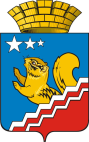 АДМИНИСТРАЦИЯ ВОЛЧАНСКОГО ГОРОДСКОГО ОКРУГАПРОТОКОлЗаседание координационной комиссии по противодействию и распространению ВИЧ-инфекции на территории Волчанского городского округа14.08.2019 г.                                                                                                                               № 314-00чЗал заседания администрации Волчанского городского округа Председатель:  Бородулина И.В.  – заместитель главы администрации Волчанского городского округа по социальным вопросам.Секретарь:  Михайлова А.В. – старший инспектор  организационного отдела администрации Волчанского городского округаПрисутствовали: Акиндинова И.В. – инспектор по кадрам МУП «Волчанский автоэлектротранспорт», Изосимова Р.Р. – директор  МАУК «Культурно-досуговый центр»,  Булах Т.С. - директор МБОУ ДОД «ДЮСШ», Заслонова А.И. – представитель Роспотребнадзора, Коркунова О.В. – специалист ГАУ «КЦСОН», Лаврова И.С.- заместитель главного врача ГБУЗ СО «Свердловская областная клиническая психиатрическая больница» филиал «Северная психиатрическая больница», Макарова М.В. – главный врач ГБУЗ СО Волчанская городская больница, Онищук Ю.В. –Управление социальной политики по городу Волчанску,    Шевелева А. – корреспондент  «Волчанские вести»,  Рябова Д.Ю. – инспектор Отдела образования ВГО. О решении протокола № 2 от 21.05.2019 г.РЕШИЛИ: По проколу №2 вопросы снять с контроля.Членам Совета следить за исполнением Решений комиссии. Направлять информацию об исполнении в администрацию ВГО.Мониторинг ВИЧ-ситуации, о проведении обследований на ВИЧ-инфекцию, потребителей наркотических средств, лиц, ведущих беспорядочную половую жизнь за 1 полугодие  2019 года.СЛУШАЛИ:Макарову М.В.: 1) обследовано на ВИЧ-инфекцию -  694 чел.  2) вновь выявлено больных – 6 чел.  3) возрастная группа:- от 0 до 7 лет – 0 чел.;- от 11 до 17 лет – 0 чел.;- от 18 до 29 лет – 2 чел.;- 30 – 39 лет – 3 чел.;- 40 – 49 лет – 0 чел.;- более 50-ти лет – 1 чел.4) пол:- мужчины  - 6 чел.;- женщины – 0 чел. 5) путь передачи:- наркотический – 1 чел.;- половой – 5 чел.;- вертикальный (от матери плоду) – 0 чел.	В 2019 году родился 1 ребенок от ВИЧ-положительной матери, 1 ВИЧ-положительная беременная встала на учет.6) количество человек, подлежащих получению высокоактивной антивирусной терапии – 44 чел.;7) умерло ВИЧ-инфицированных за шесть месяца 2019г. – 2 чел. За весь период регистрации на территории Волчанского городского округа умерло ВИЧ-инфицированных 74 чел., в том числе 36 чел. вследствие ВИЧ-инфекции (СПИДа).Прогноз по ВИЧ-инфекции на территории ВГО остается неблагоприятным.Антиретровирусную терапию проводят лицам, у которых IV стадия. Препараты поставляет ГБУЗ СО «Свердловский областной центр профилактики и борьбы со СПИД».Заслонову А.И.:              За  7  месяцев   2019г.  было    впервые  установлено   5    случаев   лабораторного  обнаружения  ВИЧ-инфекции среди жителей Волчанского  городского округа  (показатель  составил  53,45  на 100 тыс.), что    в  2,2 раза  ниже   аналогичного  периода прошлого года   и  в  2 раза  ниже  СМУ.              Установлено   2  диагноза  «бессимптомный статус ВИЧ»  (показатель  21,38   на 100 тыс.), что  в 2  раза   ниже   показателя   прошлого года   и в 2 раза ниже показателя  СМУ.Зарегистрировано рождение   1 ребенка,  рожденного  от  ВИЧ-положительной матери  (показатель  составил 10,69   на 100 тыс.),  что  в 2 раза  ниже  показателя    прошлого года  и  СМУ.              За истекший период  2019г.  отмечается  снижение   лабораторного  обнаружения   ВИЧ-инфекции, снижение рождаемости  детей от  ВИЧ-положительных  матерей  по сравнению  с  прошлым годом и   СМУ.Реализация  Приоритетного национального проекта "Здоровье", в части профилактики ВИЧ-инфекции за  7 месяцев   2019г.:Охват населения скринингом на ВИЧ/СПИД за январь-июль 2019г. составил 39% от запланированного охвата (1900 граждан),  всего  743 гражданина  были обследованы на антитела к ВИЧ-инфекции. 153 жителя Волчанского  ГО состоят на диспансерном наблюдении с диагнозом «ВИЧ-инфекция».35  ВИЧ-инфицированных  граждан прошли  диспансерное обследование, что составило  22% от ВИЧ-инфицированных, состоявших на диспансерном наблюдении (153 человека). За 7 м. 2019г.   охват  ВИЧ-инфицированных диспансерными  обследованиями   неудовлетворительный. Были обследованы на туберкулез 34 ВИЧ- инфицированных пациента, что составило 97% от числа лиц прошедших диспансерное обследование. Все ВИЧ- инфицированные лица, нуждающиеся  в антиретровирусной терапии, получают ее. За истекший период 2019 г. – 38 пациентов  получают антиретровирусную терапию, что составило 100%. Количество пар мать-ребенок, которые получили полную трехэтапную химиопропрофилактику (во время беременности, в родах и новорожденному) включая ВААРТ составило 1 из 1 -  100% охват. Охват трехэтапной  химиопропрофилактикой пар мать-ребенок удовлетворительный.              В эпидемический процесс ВИЧ-инфекции вовлечены все социальные и возрастные группы населения. Наибольшая доля ВИЧ-инфицированных приходится на лиц молодого  трудоспособного возраста.  Ведущий путь передачи ВИЧ-половой путь.РЕШИЛИ:    2.1. Информацию принять к сведению.2.2. Рекомендовать ГБУЗ СО «ВГБ» (Макарова М.Н.), редакции газеты «Волчанские вести» (Палецких М.В.) информировать население по вопросу заболевания и распространению ВИЧ-инфекции.Срок: постоянно.2.3. Рекомендовать ГБУЗ СО «ВГБ» (Макарова М.Н.) активизировать обследование на ВИЧ лиц, контактных с больным.Срок: постоянно.Мероприятия по противодействию распространения ВИЧ-инфекции, туберкулеза. СЛУШАЛИ:Макарову М.В.: Мероприятия по профилактике, проводимые ГБУЗ СО «Волчанская ГБ»:Организована «горячая» линия (тел. 8/34383/57292, 8/34383/57141) для ответов на вопросы населения о ситуации с ВИЧ/СПИД, мерах профилактики социально-значимых инфекций.- Обеспечен доступ к бесплатному тестированию на ВИЧ/СПИД, особенно для групп «риска».- Проводится бесплатное обследование на ВИЧ-инфекцию и RW лицам, отбывшим уголовное наказание.- Обеспечено лечение ВИЧ-инфицированным больным.- Проводится агитационно-разъяснительная работа с выдачей листовок, брошюр, дисков по профилактике ВИЧ-инфекции, в образовательных учреждениях города.- Организовано распространение листовок, брошюр на тему профилактики ВИЧ-инфекции «Знать, чтобы жить!» среди населения города.Скрининг по ВИЧ – сделано 694 чел. Скрининг гепатит «В» и «С»: 218 чел. В обязательном порядке обследуются – доноры, беременные, женщины при прерывании беременности, контактные по венерическим заболеваниям, стационарные больные, проф.осмотры, призывники. Основная задача скрининга – выявление больных, контактных, дообследование. На сегодняшний день -  гонорея – 0 чел.;                                           сифилис – 0 чел. Лаврову И.С.:В нашем учреждении мы проводим профилактические мероприятия по профилактике ВИЧ-инфекции. Обследование всех поступающих пациентов. Проведение консультаций. Инструктажи среди сотрудников. Обновляется информационный стенд.  РЕШИЛИ:    Изосимову Р.Р. . Обновляются информационные стенды, отражающие вопросы по профилактике туберкулеза и ВИЧ-инфекции в Доме культуры, библиотеке А.С. Пушкина, библиотеке для взрослых, музее, клубном формировании «Поиск», клубе п. Вьюжный.2. При приеме на работу проводится инструктаж по профилактике ВИЧ-инфекции.3. ФГО в соответствии с графиком (при периодических медосмотрах)В соответствии с планом мероприятий по профилактике туберкулеза и ВИЧ-инфекции проведены во 3 квартале следующие мероприятия:Данная информация размещается на сайте учреждения.Акиндинову И.В.: на предприятии обновляются стенда, в рамках охраны труда проводим инструктажи, беседы и инструктажи с вновь принятыми работниками.Рябову Д.Ю.: в образовательных учреждениях обновляются стенды, проводятся беседы, регулярно размещается информация на сайте по вопросу профилактики туберкулеза и ВИЧ-инфекции.Булах Т.С.: размещение информации на нашем сайте, в учебный план все мероприятия включены.Коркунову О.В.: оформлен стенд «Знать, чтобы жить!» постоянно обновляется, проведено анкетирование сотрудников, ежегодно сотрудники присоединяются к Акции «Сообщи где торгуют смертью», специалист по профилактике безнадзорности проводит со школами ежегодный конкурс сочинений и рисунков на тему «Нет наркотикам» и «Стоп СПИД». Серовским Центром проведено тестирование. Раздача памяток по профилактике ВИЧ-инфекции.Онищук Ю.В.: постоянно обновляются стенды, при работе с неблагополучными семьями ведутся лекции и раздача буклетов по профилактике и распространению ВИЧ-инфекции, инструктажи с новыми сотрудниками.РЕШИЛИ:  Принять к сведению доклады.Субъектам профилактики использовать при инструктажах и беседах с сотрудниками данные с протоколов комиссии.  Срок:  постоянно.Секретарю комиссии  (Михайловой А.В.) и проработать вопрос с                         АО «Волчанское» и  «ВМЗ»  по  выездной комиссии на предприятия  по ВИЧ вопросам.            Срок:  до 26.08. 2019 г.Председатель                                                                                                   И.В. БородулинаСекретарь                                                                                                          А.В. Михайлова№ п/пНазвание мероприятия11Выставка-призыв «Да здоровью, да – мечте, нет – наркотикам, беде!» к Международному дню борьбы с наркоманиейБиблиотека им.   А. С. Пушкина22Выставка – размышление «Остановись и подумай!» к Международному дню борьбы с наркоманиейБиблиотека для взрослых 33Блиц-опрос «Здоровый образ жизни» (оздоров. лагерь)Библиотека им. А.С. Пушкина44Библиотечное ревю «Со здоровьем по пути»Библиотека им. А.С. Пушкина55Видеосалон «Я выбираю здоровье»Библиотека для взрослых 66Информина «Формула здоровья»Библиотека для взрослых 77Книжная выставка «Начинай с зарядки день…»Детская библиотека им. А. Л. Барто88Познавательно-развлекательная игра «Азбука здоровья», к дню физкультурникаБиблиотека им. А.С. Пушкина99Проведение соревнований Патрульная гонка «Север» в оздоровительных лагеряхДом культуры110Организация летней молодежной биржи труда (трудоустройство несовершеннолетних)Дом культуры111Проведение водного спортивного походаДом культуры112Проведение соревнований по водному туризму «Все на воду!»Дом культуры113Пеший спортивный поход 1 к.с. по Северному Уралу (Реки Конжаковская –Серебрянский массив)Дом культуры114Антитабачная акция "Давай меняться"Дом культуры115Социальные ролики «Выбери жизнь!»Дом культуры